NAME: OLUWALE OLUFEMI ADESOLAMBBS19/MHS01/341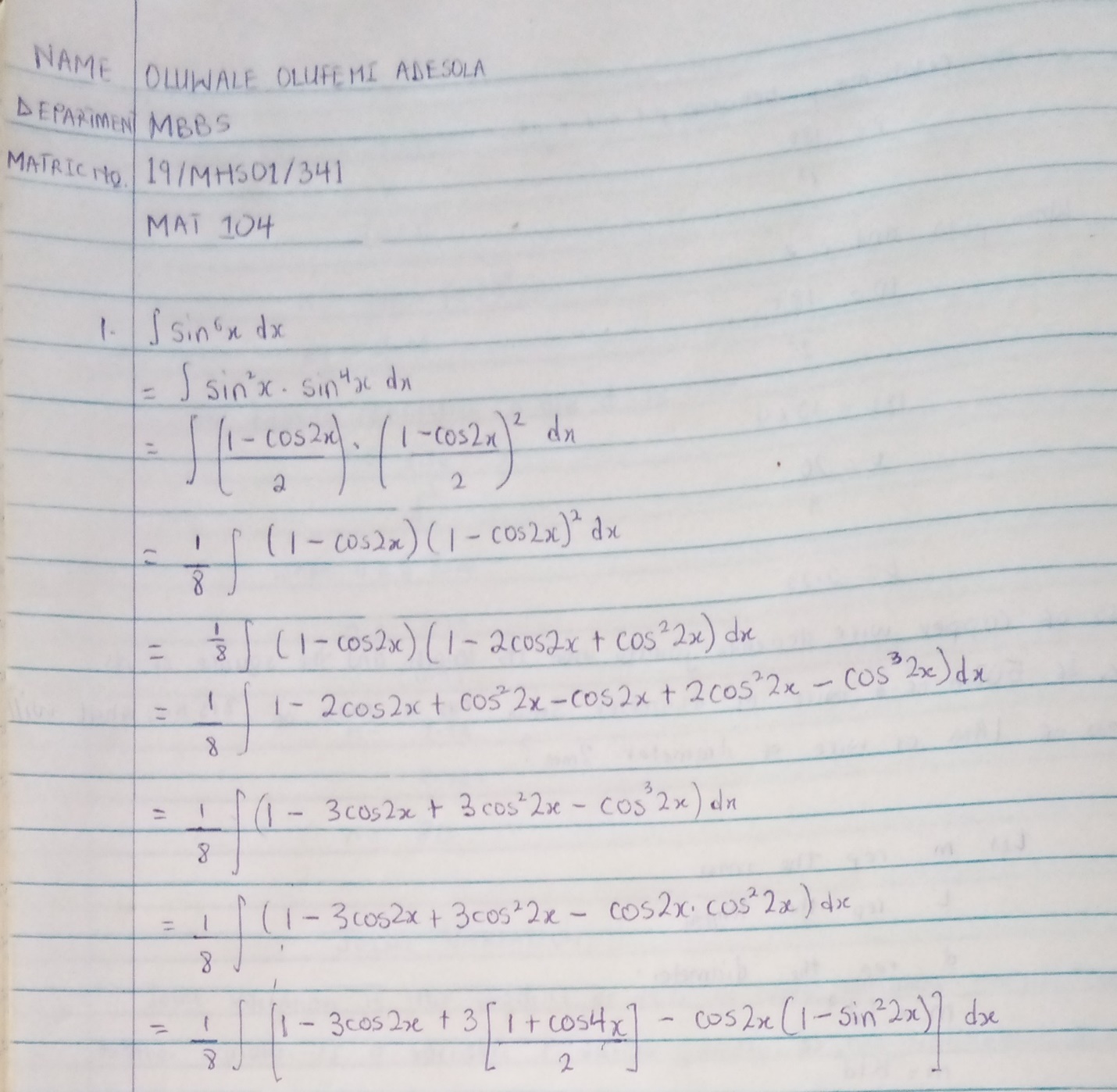 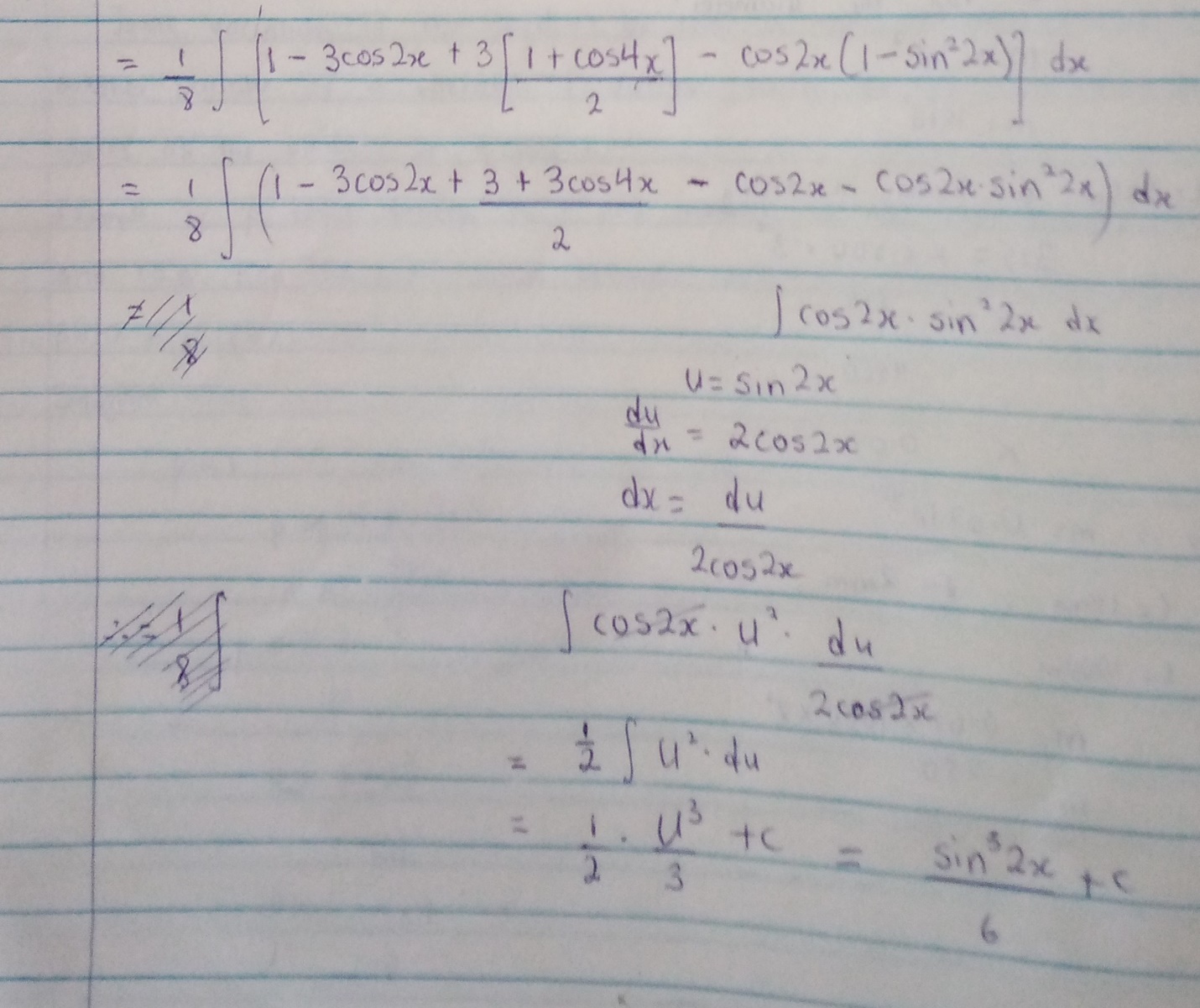 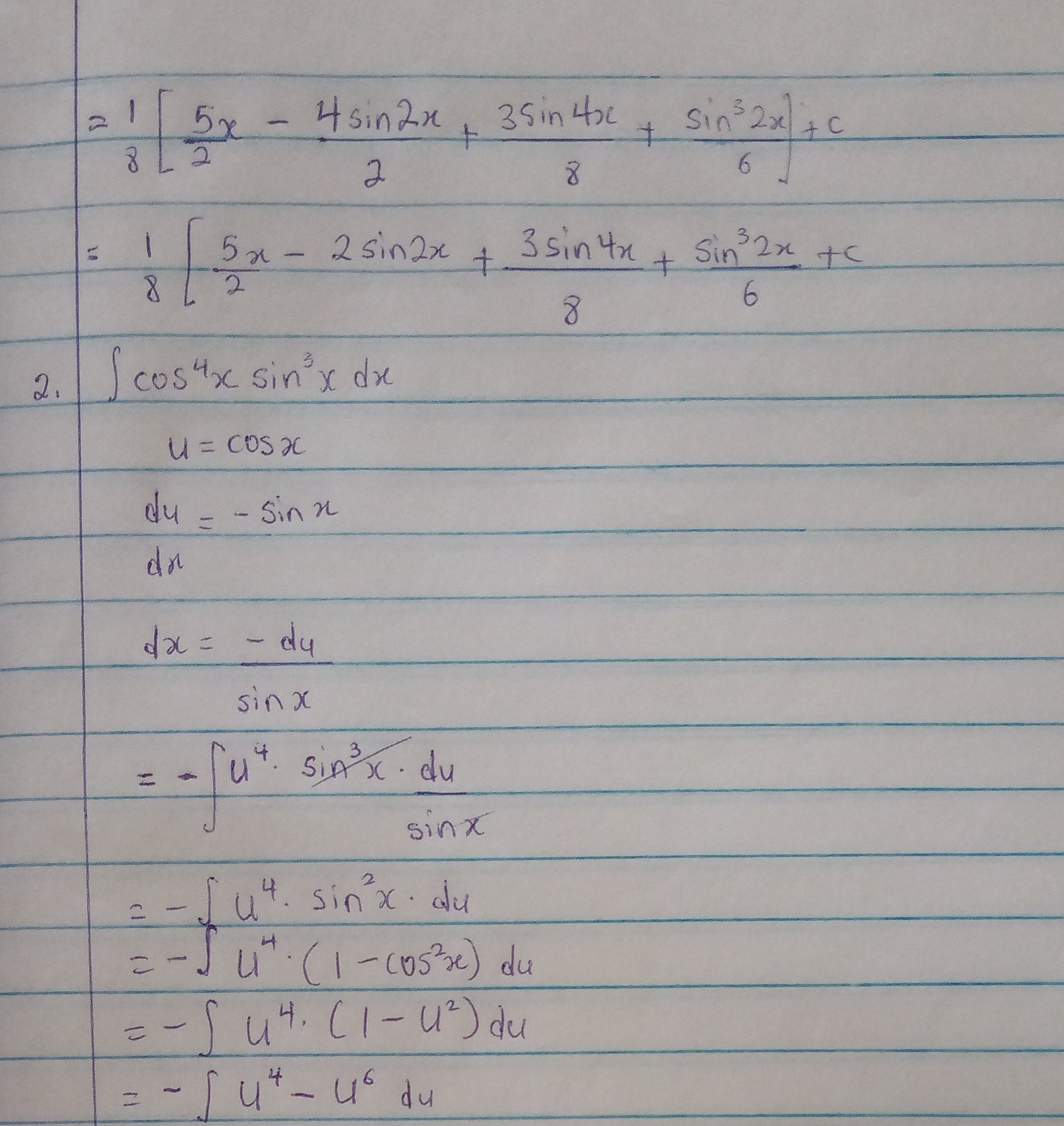 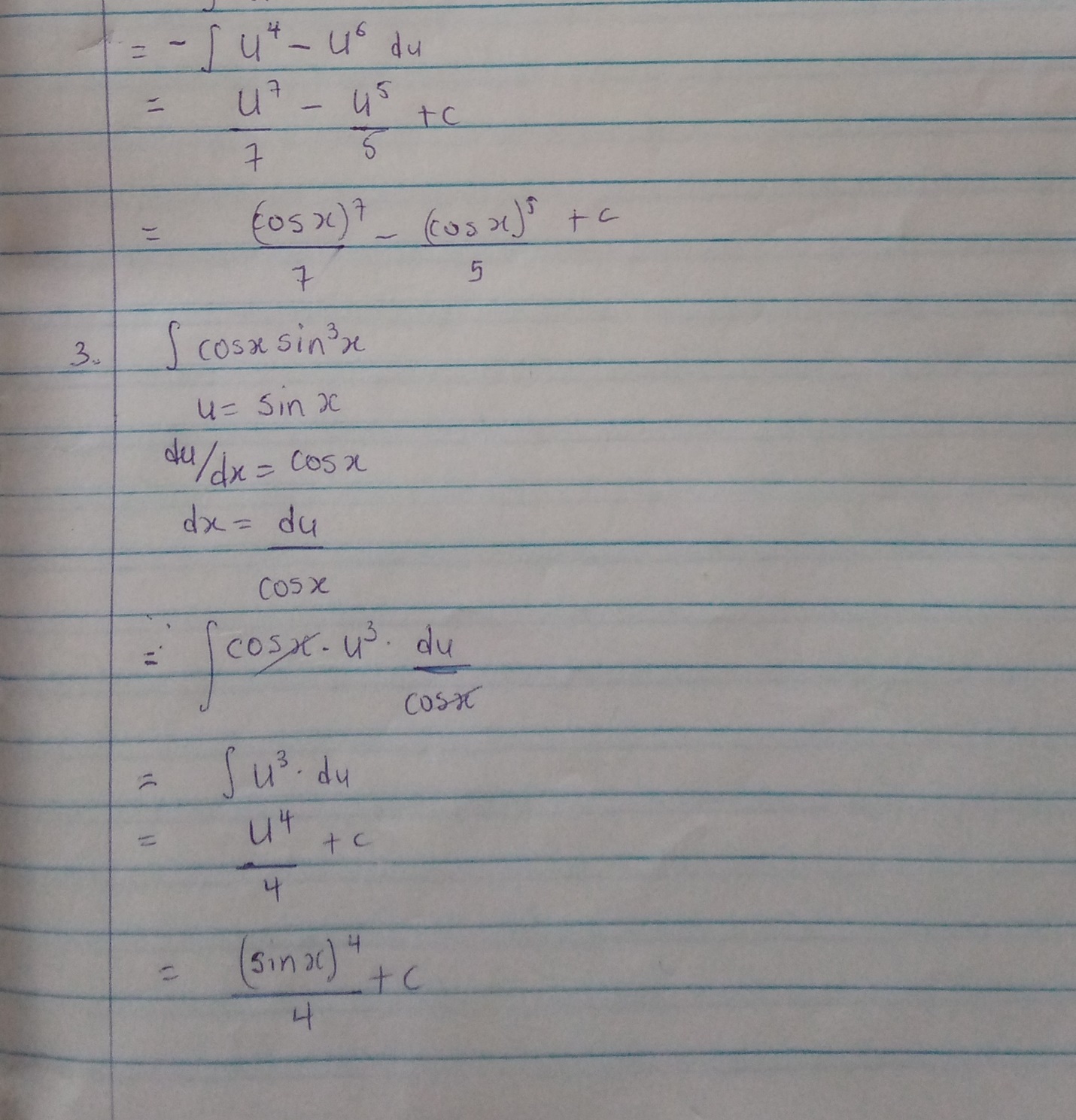 